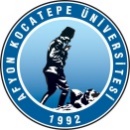 AFYON KOCATEPE ÜNİVERSİTESİHassas Görevler ListesiAFYON KOCATEPE ÜNİVERSİTESİHassas Görevler ListesiAFYON KOCATEPE ÜNİVERSİTESİHassas Görevler ListesiAFYON KOCATEPE ÜNİVERSİTESİHassas Görevler ListesiAFYON KOCATEPE ÜNİVERSİTESİHassas Görevler ListesiAFYON KOCATEPE ÜNİVERSİTESİHassas Görevler ListesiDoküman No	: 01İlk Yayın Tarihi	: 23.12.2022Revizyon Tarihi	: -Revizyon No	: -Birim*Uluslararası İlişkiler Uygulama ve Araştırma Merkez MüdürlüğüUluslararası İlişkiler Uygulama ve Araştırma Merkez MüdürlüğüUluslararası İlişkiler Uygulama ve Araştırma Merkez MüdürlüğüUluslararası İlişkiler Uygulama ve Araştırma Merkez MüdürlüğüUluslararası İlişkiler Uygulama ve Araştırma Merkez MüdürlüğüUluslararası İlişkiler Uygulama ve Araştırma Merkez MüdürlüğüUluslararası İlişkiler Uygulama ve Araştırma Merkez MüdürlüğüUluslararası İlişkiler Uygulama ve Araştırma Merkez MüdürlüğüSıra Noİlgili Birim**Hassas GörevSorumlu PersonelSorumlu Yönetici***Risk Düzeyi****Görevin Yerine Getirilmeme SonucuAlınması Gereken Önlemler veya KontrollerAlınması Gereken Önlemler veya Kontroller1Uluslararası İlişkiler Uygulama ve Araştırma Merkezi Proje yönetiminin adil ve şeffaf bir şekilde yürütülmesini sağlamakHarcama Yetkilisi (Müdür)Uluslararası İlişkiler Uygulama ve Araştırma Merkez MüdürüYüksek1. Projelerin verimli bir şekilde yürütülememesi2. Hibenin istenilen düzeyde kullanılamamasıYönetim kuruluna düzenli olarak rapor sunulmasıYönetim kuruluna düzenli olarak rapor sunulması2Uluslararası İlişkiler Uygulama ve Araştırma MerkeziProje katılımcılarına ödenen miktarın doğruluğunun kontrol edilmesi Gerçekleştirme Görevlisi (Müdür Yardımcıları)Uluslararası İlişkiler Uygulama ve Araştırma Merkez MüdürüYüksek1. Proje katılımcı ödemelerinde veya satın almalarda yanlış miktarlarda ödeme gerçekleştirilmesi1.Veri giriş sistemi üzerinden tutarların kontrol edilmesi2. Gerçekleştirme görevlisinin ödemeyi kontrol etmesi3. Harcama yetkilisinin ödemeyi kontrol ederek onaylaması1.Veri giriş sistemi üzerinden tutarların kontrol edilmesi2. Gerçekleştirme görevlisinin ödemeyi kontrol etmesi3. Harcama yetkilisinin ödemeyi kontrol ederek onaylaması3Uluslararası İlişkiler Uygulama ve Araştırma MerkeziMali ödemelerin doğru projeden ödenmesiMuhasebe Veri Giriş Görevlisi (Bilgisayar İşletmeni)Uluslararası İlişkiler Uygulama ve Araştırma Merkez MüdürüYüksek1. Yanlış projelerden hibe aktarımını gerektirmesi 2. Kur farkının personele rücu ettirilmesi1.Veri giriş sistemi üzerinden proje numarasının kontrol edilmesi2. Gerçekleştirme görevlisinin proje numarasını kontrol etmesi3. Harcama yetkilisinin proje numarasını kontrol ederek onaylaması1.Veri giriş sistemi üzerinden proje numarasının kontrol edilmesi2. Gerçekleştirme görevlisinin proje numarasını kontrol etmesi3. Harcama yetkilisinin proje numarasını kontrol ederek onaylaması4Uluslararası İlişkiler Uygulama ve Araştırma MerkeziMali ödemelerin doğru ve zamanında yapılmasıMuhasebe Veri Giriş Görevlisi (Bilgisayar İşletmeni)Uluslararası İlişkiler Uygulama ve Araştırma Merkez MüdürüYüksekProje katılımcılarının ödemelerini geç alması1. Proje katılımcılarının hareketlilik evraklarını ve sözleşmelerini en az 1 ay öncesinde tamamlaması2. Veri giriş görevlisi, gerçekleştirme görevlileri ve harcama yetkilisi tarafından sürecin devamlı takip altında bulundurularak kontrol edilmesi1. Proje katılımcılarının hareketlilik evraklarını ve sözleşmelerini en az 1 ay öncesinde tamamlaması2. Veri giriş görevlisi, gerçekleştirme görevlileri ve harcama yetkilisi tarafından sürecin devamlı takip altında bulundurularak kontrol edilmesi5Uluslararası İlişkiler Uygulama ve Araştırma MerkeziTürkiye Ulusal Ajansına zamanında proje başvurularının yapılmasıProje Yürütücüsü (Uzmanlar)Uluslararası İlişkiler Uygulama ve Araştırma Merkez MüdürüYüksek1. Hibe alınamaması ve mevcut proje yılında öğrenci ve personel hareketliliği gerçekleştirilememesi1.Uzman personel tarafından proje başvuru tarihlerinin takip edilmesi1.Müdür ve müdür yardımcıları tarafından ilgili başvurunun takvim süresi içerisinde yapıldığının kontrol edilmesi1.Uzman personel tarafından proje başvuru tarihlerinin takip edilmesi1.Müdür ve müdür yardımcıları tarafından ilgili başvurunun takvim süresi içerisinde yapıldığının kontrol edilmesi6Uluslararası İlişkiler Uygulama ve Araştırma MerkeziProje yönetim sürecinin Erasmus+ uygulama el kitabı dahilinde yapılmasıProje Yürütücüsü (Uzmanlar)Uluslararası İlişkiler Uygulama ve Araştırma Merkez MüdürüYüksek1.Proje katılımcılarına uygunsuz ödeme yapılması2. Öğrenci ve personelin seçim süreçlerinin yanlış gerçekleştirilmesi3.Kurallara aykırı uygulama yapılması1.Uzman personel tarafından her yıl Ulusal Ajans tarafından yayımlanan kitapçığın okunması2. Müdür ve Müdür yardımcıları tarafından proje uygulamalarını ve yönetim sürecinin takibinin sağlanması1.Uzman personel tarafından her yıl Ulusal Ajans tarafından yayımlanan kitapçığın okunması2. Müdür ve Müdür yardımcıları tarafından proje uygulamalarını ve yönetim sürecinin takibinin sağlanması7Uluslararası İlişkiler Uygulama ve Araştırma MerkeziÖğrenci ve personel seçim kriterlerinin adil, şeffaf ve herkesi kapsayıcı şekilde belirlenmesiSeçim Komisyonu Uluslararası İlişkiler Uygulama ve Araştırma Merkez MüdürüYüksek1.Ulusal Ajans tarafından ilan edilen seçim kriterlerinin dikkate alınmaması2. Eşitlik ilkesine aykırı hareket edilmesi1. Seçim Komisyonu tarafından öğrenci ve personel seçim tutanaklarının incelenmesi ve değerlendirilmesi2. Yönetim kurulu kararı öncesinde kurul üyeleri tarafından kontrolünün sağlanması1. Seçim Komisyonu tarafından öğrenci ve personel seçim tutanaklarının incelenmesi ve değerlendirilmesi2. Yönetim kurulu kararı öncesinde kurul üyeleri tarafından kontrolünün sağlanması8Uluslararası İlişkiler Uygulama ve Araştırma MerkeziTüm işlemlerin KVKK kapsamında yürütülmesiUluslararası İlişkiler Uygulama ve Araştırma Merkez Müdürlüğü tüm çalışanlarUluslararası İlişkiler Uygulama ve Araştırma Merkez MüdürüYüksek1.Gizliliği korunması gereken bilgilerin paylaşılması2. Kurum yazılımlarının şifrelerinin kurum dışındaki üçüncü şahıslarla paylaşılması1. Müdür ve Müdür yardımcıları tarafından tüm çalışanlara KVKK konusunda bilgilendirme yapılması ve bu kapsamda KVKK’ya riayet edilmesinin sağlanması2. KVKK’ya uyulmaması durumunda sorumlu personel hakkında gerekli idari yaptırımların uygulanması1. Müdür ve Müdür yardımcıları tarafından tüm çalışanlara KVKK konusunda bilgilendirme yapılması ve bu kapsamda KVKK’ya riayet edilmesinin sağlanması2. KVKK’ya uyulmaması durumunda sorumlu personel hakkında gerekli idari yaptırımların uygulanması9Uluslararası İlişkiler Uygulama ve Araştırma MerkeziResmi yazılardaki gizli bilgilerin üçüncü şahıslar ile paylaşılmasıMemur Uluslararası İlişkiler Uygulama ve Araştırma Merkez MüdürüYüksek1.Gizliliği korunması gereken bilgilerin paylaşılması1. Müdür ve Müdür yardımcıları tarafından tüm çalışanların KVKK kapsamında görevlerinin yürütülmesinin sağlanması2. Üçüncü şahıslarla paylaşılması durumunda sorumlu personel hakkında gerekli idari yaptırımların uygulanması1. Müdür ve Müdür yardımcıları tarafından tüm çalışanların KVKK kapsamında görevlerinin yürütülmesinin sağlanması2. Üçüncü şahıslarla paylaşılması durumunda sorumlu personel hakkında gerekli idari yaptırımların uygulanmasıONAYLAYANDoç. Dr. Volkan YÜNCÜMüdürONAYLAYANDoç. Dr. Volkan YÜNCÜMüdürONAYLAYANDoç. Dr. Volkan YÜNCÜMüdürONAYLAYANDoç. Dr. Volkan YÜNCÜMüdürONAYLAYANDoç. Dr. Volkan YÜNCÜMüdürONAYLAYANDoç. Dr. Volkan YÜNCÜMüdürONAYLAYANDoç. Dr. Volkan YÜNCÜMüdürONAYLAYANDoç. Dr. Volkan YÜNCÜMüdürONAYLAYANDoç. Dr. Volkan YÜNCÜMüdür